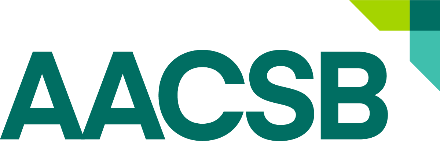 OUTLINE FOR REVIEW OF APPLICANT’S INITIAL SELF EVALUATION REPORT (iSER) - ACCOUNTINGAPPLICANT PROFILE (time period: __  )Accreditation sought:		Business 	 Baccalaureate		Accounting	 Baccalaureate			 Masters					 Masters			 Doctoral					 DoctoralAPPLICANT MISSIONWhat is the Mission of the Accounting Academic Unit? What is the Vision of the Accounting Academic Unit? Is the mission translated into? Educational objectives for degree programs?  If no, please explain. Commitment to continuous improvement in teaching and management of the curriculum? If no explain Faculty staffing priorities?  If no, please explain. The intellectual contributions?  If no, please explain. Priorities for service activities?  If no, please explain. Is the mission consistent with the institutional mission and the business school? MENTOR INVOLVEMENTHow did Mentor participate in the process? Is the iSER acceptable?	Yes 		No 	If no, please elaborate your concerns. SUMMARY OF STRENGTHS AND WEAKNESSES (Standard by standard --- Related to the applicant’s unique identity, character and mission)
F. THE INITIAL SELF EVALUATION REPORT (iSER)Has the iSER been approved by the President, Provost and Dean (or equivalent) signifying their buy-in and understanding? Is report specific, quantifiable, realistic, and comprehensive? Does the report include the improvement implementation table? And does that table identify: improvement steps, resources needed, timetable, responsible individuals, and measures for performance? Are you confident that – if the report is implemented as written – the school has a high probability of being in compliance with all standards before the final self-evaluation year? If not, why not? Summary of Mentor’s Recommendation(s):Institution : Institution : Name of Accounting Academic Unit:Name of Accounting Academic Unit:Chair/Director of Accounting Academic Unit:Mentor: Date of this report:Projected Final Self Evaluation Year:Projected Visit Year:HeadcountAccountingUndergraduate StudentsMasters Students Doctoral studentsTotalHeadcountAccountingParticipating FacultySupporting FacultyTotalDegree Programs and MajorsDegrees Conferred Per Year (prior five years)Degrees Conferred Per Year (prior five years)Degrees Conferred Per Year (prior five years)Degrees Conferred Per Year (prior five years)Degrees Conferred Per Year (prior five years)Accounting Strategic Management and Innovation Alignment with Standard Yes/noIf no, is plan in place to address the deficiencyComments – as appropriate, cite relevant page numbers in iSERA1: Accounting Academic Unit Mission, Impact, and Innovation A2: Accounting Intellectual Contributions’ Impact, and Alignment with Mission A3: Financial Strategies and Allocation of ResourcesAccounting Learning and TeachingAlignment with Standard Yes/noIf no, is plan in place to address the deficiencyComments – as appropriate, cite relevant page numbers in iSER.A4. Accounting Curricula Content, Management and Assurance of LearningA5. Information Technology Skills, Agility and Knowledge For Accounting Graduates and FacultyAccounting Academic and Professional Engagement and Professional Interactions Alignment with Standard Yes/noIf no, is plan in place to address the deficiencyComments – as appropriate, cite relevant page numbers in iSER.A6. Accounting Faculty Sufficiency, Credentials, Qualifications and Deployment